Лечебная физическая культура и другие методы реабилитацииЛечебная физическая культура (ЛФК) – медицинская дисциплина, применяющая средства физической культуры с целью лечения и реабилитации больных и инвалидов, а также профилактики заболеваний.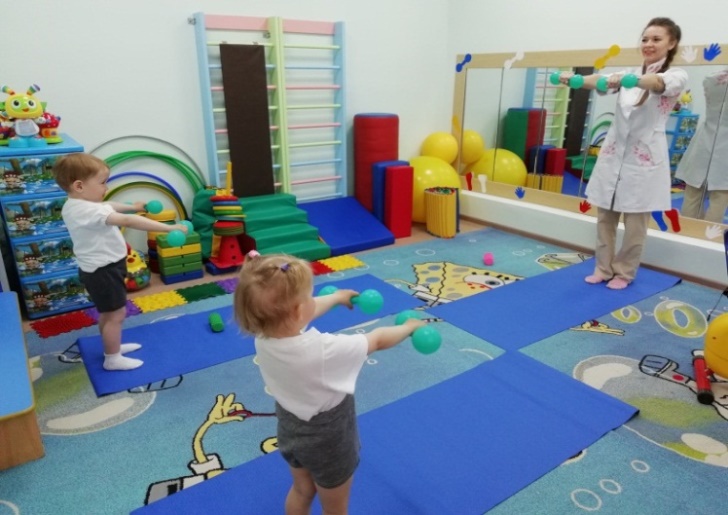 Методика ЛФК базируется на следующих принципах:- регулярность; -систематичность; -непрерывность занятий; - индивидуальный подход; - учет стадии и тяжести заболевания; -возраст и психическое развитие ребенка; -увеличение физических нагрузок строго индивидуально.ЛФК для детей, которым еще не исполнился год, состоит из рефлекторных, пассивных и активных Вспомогательные методы реабилитации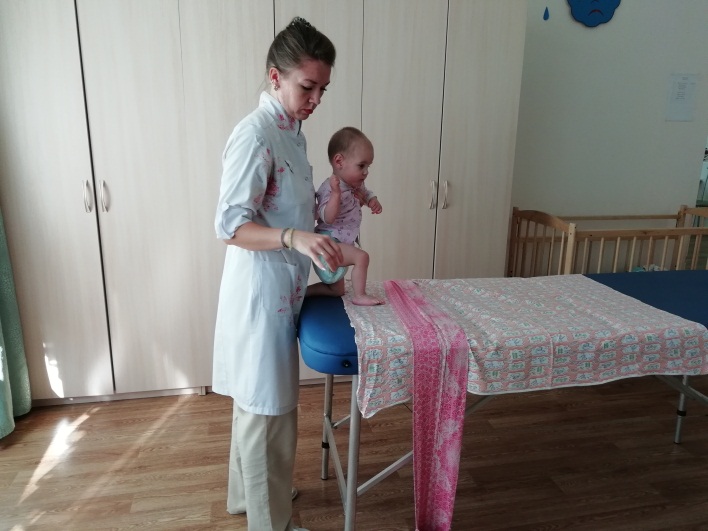 - Стендер-вертикализатор. Вспомогательное устройство, позволяющее детям с ограниченными возможностями в период реабилитации принимать вертикальное положение с целью профилактики негативных последствий длительного пребывания сидя и лежа. Позволяет постепенно переводить ребенка из горизонтального положения в вертикальное.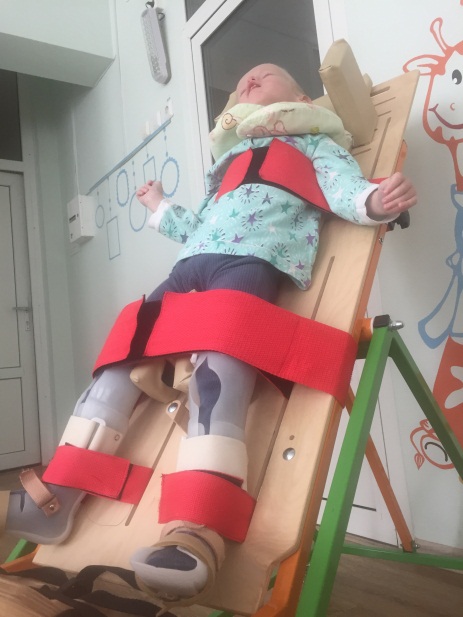 упражнений. Движения, которые ребенок совершает в ответ на какое-либо раздражение извне называются рефлекторными упражнениями. Эти движения являются неосознанными.Особенности лечебной физкультуры в определенном возрастном периоде.Лечебная гимнастика для детей от 1,5 до 3-х месяцев.Дети этого возраста отличаются повышенным тонусом мышц, а также у них сохраняются некоторые безусловные рефлексы. Поэтому в этом возрасте рекомендуется использовать только рефлекторные упражнения. Лечебная гимнастика для детей от 3-х до 4-х месяцев.Этот возраст ребенка характеризуется тем, что у него устанавливается равновесие тонуса сгибательных и разгибательных мышц рук. Поэтому в это время следует делать акцент на пассивные упражнения для грудничков. Гимнастика для детей от 4-х до 5 месяцев.Этот возраст примечателен тем, что у ребенка происходит устанавливание тонуса мышц ног и шеи. Гимнастика для детей от 6-ти до 9-ти месяцев.У ребенка в этом возрасте происходит развитие произвольных движений. Поэтому в комплекс занятий лечебной физической культурой входят активные упражнения, которые побуждают ребенка к ползанию, сидению и стоянию. Гимнастика для детей от 9-ти до 12-ти месяцев.Этот возраст ребенка характерен тем, что у него развиваются координированные движения, а также стремление к ходьбе. Необходимо помнить о том, что лечебная  физкультура для ребенка должна быть ежедневным занятием, она должна приносить ребенку радость и удовольствие. - Опора для стояния «Жирафик».Вертикализатор комплектуется столиком для приема пищи и занятий. Так же адаптируется кровеносная система и внутренние органы к новым нагрузкам в условии вертикального положения.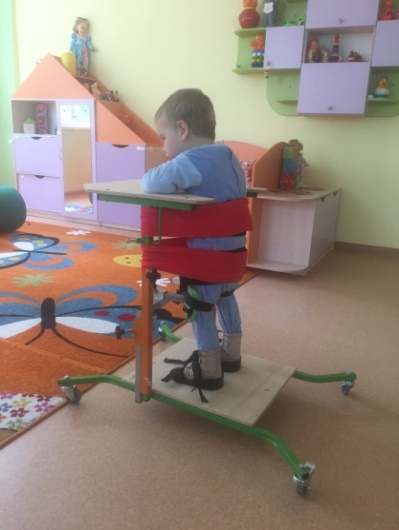 - Тренажер «Гросса».Активно используется для обучения больного ребенка статике и движениям. С помощью тренажера можно выполнять упражнения, стимулирующие развитие мышц и нормальную подвижность суставов. Он позволяет четко программировать характер и величину нагрузок и использовать максимально эффективные упражнения для тренировки мышц, которые в большинстве случаев без данного тренажера невыполнимы.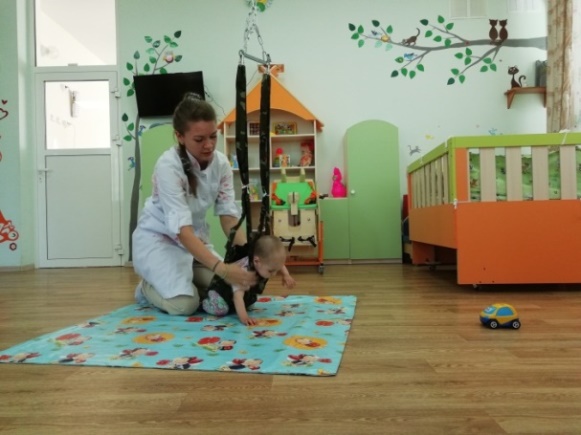 При занятиях лечебной гимнастикой главной задачей является выработать навык правильного движения мышц тела и конечностей.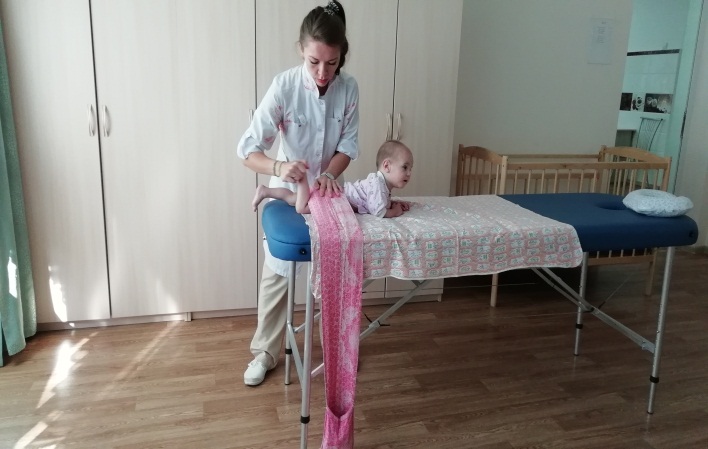 У детей с гипертонусом, а также при задержке моторного развития используют упражнения, которые сопровождаются непрерывными движениями, выстроенные в одну связку упражнений.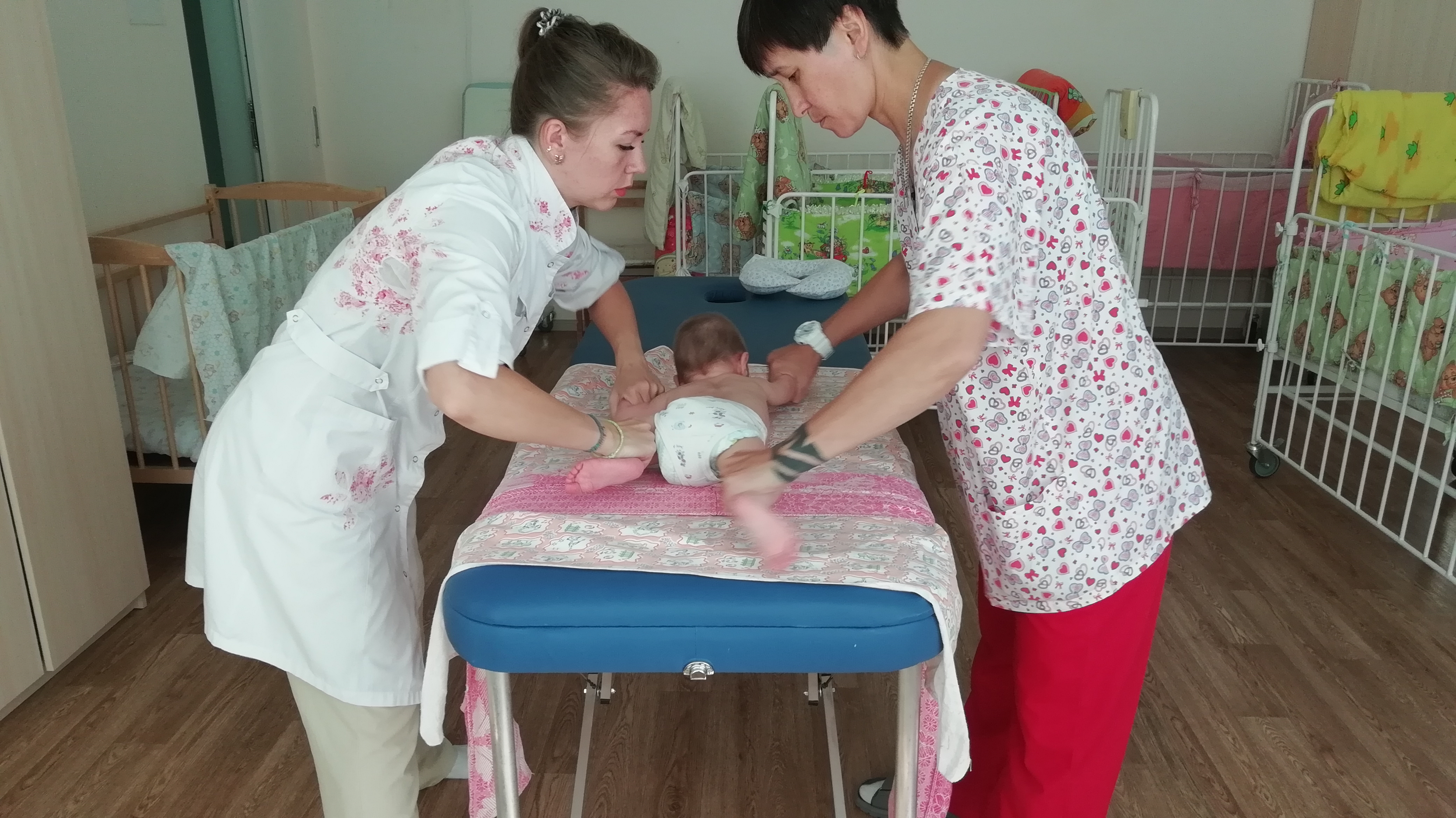 Министерство здравоохранения Челябинской областиГосударственно казенное учреждение здравоохранения «Областной дом ребенка №2 специализированный для детей с органическим поражением центральной нервной системы с нарушением психики имени Зинаиды Антоновой»Лечебная физическая культура и другие методы реабилитацииИнструктор по лечебной физической культуре Дысина Наталья Сергеевна 